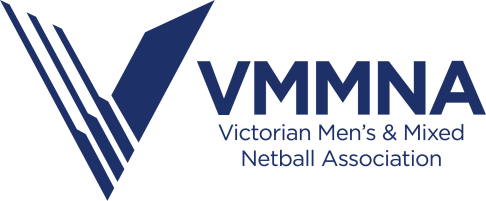 VMMNA Position Description – Team ManagerAbout the RoleThe primary purpose of this position is to provide support and assistance to the coach in order to allow for them to be able to deliver a high quality netball coaching program to athletes within the VMMNA state program. The Team Manager of each State team is considered a senior member of the team and may be responsible for making decisions regarding the team’s welfare. They will also be required to adhere to the current code of conduct.Key responsibilitiesPersonnel SpecificationEnquiresPlease contact Sonya Febbo (Tour Manager) via email with any queriestourmanager@vmmna.org Applications close at 5PM on 1st September 2021Policy TitlePosition DescriptionReports toTour Manager,  VMMNA CommitteeDate Written30/6/2020Team TrainingTeam attendance report to be taken at each training session and reported to the Tour Manager upon requestLiaise with the Team Coach to ensure all responsibilities are carried out in preparation for the training programAttend all training sessions and all team functionsLiaise with the VMMNA Umpire Coordinator to ensure that umpires are available at training when requiredEnsure all VMMNA property/equipment is properly accounted for and returned to VMMNA upon conclusion of the AMMNA ChampionshipsResolve any team issues or matter which may inhibit team performanceAssist Coach when requestedManagement & ReportingUpdating names, addresses, telephone numbers and all relevant netball information for each player and official travelling with that team. This is to occur at the point of notification to the TM and reported via email to the Tour Manager immediatelyCollect all moneys required for team kitty and maintain an accurate accounting of such moneys using the provided VMMNA Log BookReturn accounting log book at the conclusion of the AMMNA ChampionshipsLiaise with the VMMNA Treasurer to ensure all representatives are up to date with paymentsFollow up and prompt all participants for all payments requiredActively participant in fundraising activities for the teamEnsure at all times, the team behaviour is appropriate in accordance with the VMMNA and AMMNA Codes of Conduct and meets all dress code requirementsReport any breaches of the Code of Conduct or breaches of the VMMNA/AMMNA policies to the appropriate person immediately where convenientDevelop and provide support to other team managers where requiredSubmit a written report at the completion of the AMMNA Championships to the VMMNA CommitteeAMMNA ChampionshipsWash playing uniforms (Junior teams may need other items washed)Prepare meals appropriately to dietary needsTake direction and perform duties requested and directed by the team coachEnsure appropriate transport arrangements are made for the durationBe aware of any medical requirements of playersEscalate any issues which may arise during the commencement of the training period through to the completion of the championshipMaintain an appropriate relationship with the team coach, working together to support the teams needsAssist the coach during matches as requestedSkills & CompetenciesEssentialHighly developed planning and organisation skillsExcellent communication and interpersonal skillsAbility to manage a group of participants effectivelyAbility to work independently and as part of a teamAbility to meet the duties, attendance and report requirements as per this agreementOtherAll candidates applying for this position must hold a current driver’s licenseEvidence of a valid Working With Children Check clearance must be provided prior to commencement of role